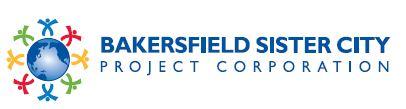 MEETING OF THE BOARD OF DIRECTORSCity Hall NorthJanuary 3, 2023 at 6:00 pmIn-person & Zoom MeetingAGENDA_____________________________________________________________________WELCOME: I.  Call to order – Regina Pryor, President called to order at 6:05  PM  	QUORUM ROLL CALL (12 elected members are currently needed for a quorum.       *Emeritus members do not count for this purpose.)  PRESENT:Guests: II. SECRETARY’S REPORTS 	A.	Minutes:  Minutes from 11/1/22 prepared by acting secretary StoneMotion: McCormick          Second: Fleisher - motion accepted	B.	Correspondence:  PryorWe received a thank you card from Diana Plotkin. New Year’s Card from Bucheon - they will be celebrating their 50th anniversary as a new city.New Year’s cards from Wakayama also.III. TREASURER’S REPORTS:  Schlaerth - not present. No additional notes from McCormick.IV. MAYOR’S REPORT:  Mayor Goh - Thank you to everyone who contributed to the Christmas Party, it went very well. Happy New Year and best wishes to everyone! V.	PRESIDENT’S REPORT:  Pryor	A.  Wonderful Holiday Party - great turn out, good location, everyone helped clean up which made it all very easy. 	B.  Downtown Christmas Parade - Not as much attendance, but still was fun. Thank you Debi Besenfelder for finding the car and driver.  Next year hopefully 5 cars, decorated, one for each city. Maybe have a Christmas Parade committee beginning in the summer.  December 7th is the 2023 Parade date. 	C.  December Birthdays:  Rupinder 12/18 AND January Birthdays: Paul and Tomas 1/8	D.  Newsletter this year to feature each sister city – January-Amritsar. McCormick and Kooner will prepare the Amritsar update by next week. 	F.  German American program - Zoom call with Felix Weimann. Runs youth program ages 16-22, June 3rd-17th in Germany, then 2 weeks in August, one for San Francisco and one for Bakersfield. Costs $600 per student.   	G.  Youth Commission - newer program in the city. A potential resource we can use. Students create their own project and have to figure it out on their own. VI. DISCUSSION		A.  Annual Meeting March 7th - Location - Potential options: Wiki’s, Hungry Hunter. Needs to accommodate 40-50 people. The Viceroy on Stockdale is unfortunately not large enough. Maybe other Indian restaurant options.  Hodel’s? 	B.  Sister City Gardens Festival - A lot going on in March which may make it difficult to plan for this… maybe postpone this year.  Discuss in the future.	C.  Second Saturday - Possibly set something up for February to participate.  	D.  Give Big Kern - Do we want to participate this year? Does it make sense for us to participate when the event is so over-saturated with other needy organizations. - Skipping this year.VII.	COMMITTEE REPORTS	 A.  Amritsar:  Kooner - Reschedule the trip due to the Mayor's Commitments. Kooner and McCormick are both working on it, would to schedule the trip during Diwali.   October 12-24th - trip to Amritsar. 	 B.  Bucheon:  Cha - May 2nd-10th in Bucheon. Leaving midnight May 2nd, arriving May 4th. Attending the opening ceremony at 6pm Thursday. Activities in Bucheon until morning May 7th. Then independent traveling 7th-10th. Then leave for Wakayama May 10th in the morning to arrive by noon. Airline ticket $1638.18. Bucheon can accommodate up to 10, but $120/night after that. Additional travel days (7th-10th) may cost up to $800-1000. Limit to 25 or less people. - $3600 maximum per person, high estimate. February 15th deadline to RSVP. 	 C.  Queretaro:  Tamsi- Elizabeth will now be chair of Queretaro, Tamsi will be co-chair. They will work together.  Planning a visit in December to reestablish relationship, not a delegation, likely limited to 4 or 5. Will draft a letter for Mayor Goh to sign to reestablish formality and reintroduce Sister City to Queretaro. Will schedule a committee meeting to further plans. 	 D.  Cixi:  Pryor - Received New Year’s greeting from Cixi. 	 E.  Wakayama:  Stone/Verdugo - May 5th-10th for trip. 24 students visiting in March, 3 boys / 21 girls. Scheduling concerts - Bakersfield College, at another school in town. 	 F.  Other:  			Saint-Jean-de-Luz:  Pryor - Scott is working on Saint Jean but they have not responded to him. VIII.	OTHER ITEMS	A.	Facebook & Website:  Hungerford - website needs to be refunded in March. 	B.	SoCal:  Stone - Sat. Jan 21st at 9:30am there is a SoCal regional meeting. Will show a video of the Ca Youth Leadership Summit, but not certain what else is on agenda. Extending the deadline for young artist contest to March. Will be resigning from the SoCal board after the April meeting. 	C.	Youth Advisory:  Sproul - Talking Friends currently has 5 participants. Resuming Jan. 20th.IX.	ANNOUNCEMENTSX.	NEXT MEETING	A. January 3		  February 7 		  March 7 – Annual Meeting/Dinner		  April 4		  May 2		 June 6XI. ADJOURNMENT	 Motion: McCormick. Second: Hernandez 